Prefeitura Municipal de Ponte Nova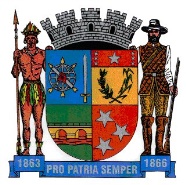 SECRETARIA DE EDUCAÇÃOEstado de Minas GeraisAtividades 8º AnoO JOGO DO DOMINÓ NO ENSINO DA RADICIAÇÃO
Conteúdo:RadiciaçãoObjetivosDesenvolver o raciocínio lógico;Aprender de forma descontraída como resolver a Radiciação;Desenvolver o cálculo mental;Compreender que a Radiciação é o inverso da Potenciação;Aprender de forma lúdica.Interagir com seus colegas. MateriaisQuadro;Pincel;Lápis grafite;Caderno;6 conjuntos de dominó (com 29 peças). MetodologiaPara iniciarmos a aula, tiraremos as dúvidas dos alunos em relação à Radiciação, fato que ficou evidente na aula anterior e no questionário entregue no final da atividade.  Explicaremos que a Radiciação é a operação inversa da potenciação. Para que os discentes compreendam com maior facilidade, exporemos os seguintes exemplos.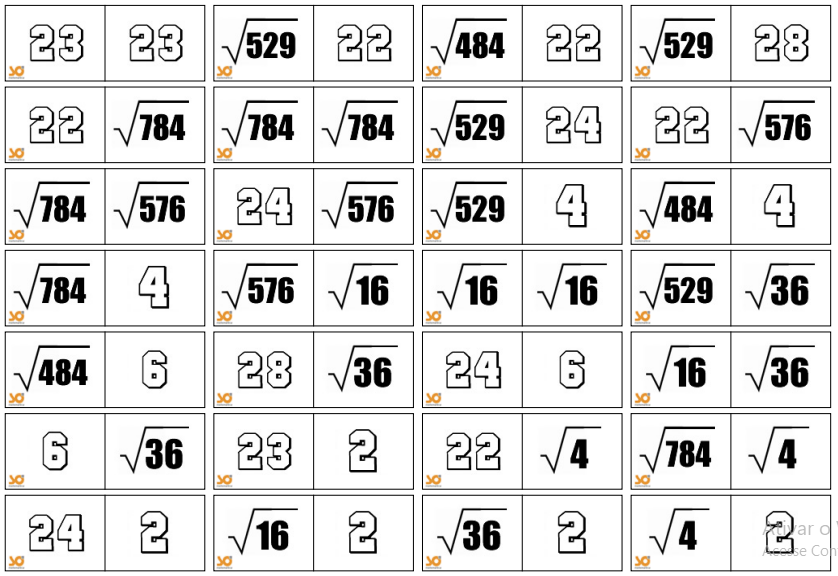 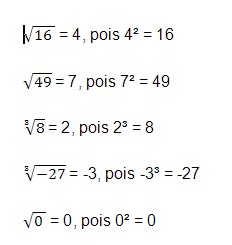 Abraços!